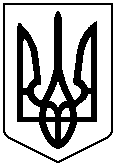 УКРАЇНАЧЕРНІВЕЦЬКА ОБЛАСНА ДЕРЖАВНА АДМІНІСТРАЦІЯ     ДЕПАРТАМЕНТ ОСВІТИ І НАУКИНАКАЗ«12»  жовтня  2020 					                № 320						      		Про проведення ІІ етапу обласної профільної школи для обдарованих учнів «Інтелект Буковини»Відповідно до Закону України «Про освіту», Указу Президента України від 30.09.2010 №927 «Про заходи щодо розвитку системи виявлення та підтримки обдарованих і талановитих дітей та молоді», відповідно до Постанови Кабінету Міністрів України від 20 травня 2020 р. № 392 «Про встановлення карантину з метою запобігання поширенню на території України гострої респіраторної хвороби COVID-19, спричиненої коронавірусом SARS-CoV-2, та етапів послаблення протиепідемічних заходів», Комплексної  програми оздоровлення та відпочинку дітей Чернівецької області на 2016-2020 роки, затвердженої рішенням ІV сесії обласної ради VІІ скликання від 15.03.2016 №22-4/16 (зі змінами), наказів Департаменту освіти і науки обласної державної адміністрації від 02.05.2018 №210 «Про затвердження Положення про обласну профільну школу для обдарованих учнів «Інтелект Буковини»», від 22.06.2020 № 205 «Про проведення обласної профільної школи для обдарованих учнів «Інтелект Буковини»» та з метою отримання обдарованою учнівською молоддю кваліфікованої навчальної, інформаційної і методичної допомоги, підготовки їх до проведення науково-дослідницької діяльності, участі в інтелектуальних конкурсах та змаганнях,  задоволення потреб школярів у професійному визначенні та у зв’язку із продовженням адаптивного карантину НАКАЗУЮ:Провести ІІ етап обласної профільної школи для обдарованих учнів «Інтелект Буковини» з 26 жовтня по 30 жовтня 2020 року (далі – онлайн-школа), на базі онлайн платформ Google Meet та Zoom.Затвердити  розклад занять обласної профільної онлайн-школи для обдарованих учнів «Інтелект Буковини», що додається.Директору комунального обласного позашкільного навчального закладу «Буковинська Мала академія наук учнівської молоді» (Тріска М.К.): Забезпечити організацію та науково-методичний супровід роботи онлайн-школи.Здійснити оплату праці науково-педагогічним працівникам та вчителям, які задіяні до роботи онлайн-школи, відповідно до розкладу занять.Призначити відповідальним за роботу онлайн-школи заступника директора комунального обласного позашкільного навчального закладу «Буковинська Мала академія наук учнівської молоді» Ляшенко С.І. та методиста комунального обласного позашкільного навчального закладу «Буковинська Мала академія наук учнівської молоді» Іванійчук Н.Ю.Рекомендувати президенту комунального обласного позашкільного навчального закладу «Буковинська Мала академія наук учнівської молоді»,  доктору хімічних наук, професору кафедри загальної хімії та хімічного матеріалознавства Інституту біології, хімії та біоресурсів Чернівецького національного університету імені Юрія Федьковича (Фочук П.М.) та директору комунального обласного позашкільного навчального закладу «Буковинська Мала академія наук учнівської молоді» (Тріска М.К.) забезпечити участь провідних науковців відповідного фаху в проведенні науково-дослідних навчальних онлайн-занять у онлайн-школі, згідно з затвердженим розкладом занять.  Керівникам органів управління освітою райдержадміністрацій, міської ради, об’єднаних територіальних громад  проінформувати заклади освіти про проведення онлайн-школи.Директорам закладів освіти області подати списки учасників онлайн-школи на електронну адресу БМАНУМ до 19.10.2020 та забезпечити їх участь у роботі онлайн-школи з 26.10.по 30.10.2020. Заступнику директора Департаменту-начальнику управління освіти і науки Гринюк О.І. здійснювати контроль і координацію роботи онлайн-школи та підвести підсумки роботи онлайн-школи до 06.11.2020 р.9. Наказ розмістити на інформаційних сайтах Департаменту освіти і науки обласної державної адміністрації  та Буковинської Малої академії наук учнівської молоді.10. Контроль за виконанням цього наказу покласти на заступника директора Департаменту-начальника управління освіти і науки Гринюк О.І.Директор Департаменту                                Людвига ЦУРКАН 